Motoryka duża.Na melodię piosenki dziecko maszeruje po sali wysoko unosząc kolana. Gdy Rodzic przerwie piosenkę – dziecko naśladuje wybrane przez Rodzica zwierzę. Np: podskakuj  jak kangur, stań na jednej nodze jak bocian, machaj skrzydłami jak wróbel, pełzaj jak wąż itd.https://www.youtube.com/watch?v=WR0QYcVh0902. Motoryka mała.Potrzebne będą:plastikowe nakrętki, mogą być kolorowetacki plastikowe, kolorowe lub papierowe,klamerki do prania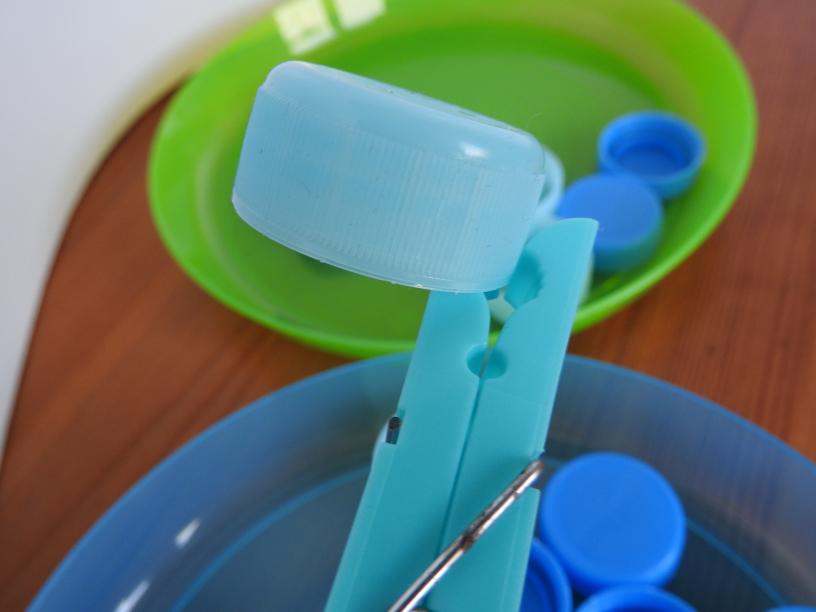 Przebieg:Połóż na stole 2 tacki, pojemnik z klamerkami oraz nakrętki.Możesz wysypać trochę klamerek na blat stołu.Włóż do tacki 20 nakrętek.Obok postaw pustą tackę. Po lewej pełna tacka nakrętek, po prawej pusta. (Zasada od lewej do prawej – jak przy pisaniu). Przećwicz chwyt klamerki: Podnieś klamerkę i naciśnij jej końce kciukiem oraz palcami wskazującym i serdecznym. Spróbuj kilka razy, naciskaj miarowo i patrz co się dzieje z klamerką. Spróbuj załapać brzeg nakrętki klamerką, zaciśnij, unieś ją do góry i przełóż z pełnej nakrętek tacki do pustej. Jeśli ci wychodzi zacznij odmierzać czas i zacznij zadanie właściwe.3. Sekwencje lewopółkulowe.Przyjrzyj się kolejno gąsienicom i powiedz jakiego koloru kółeczko będzie następne.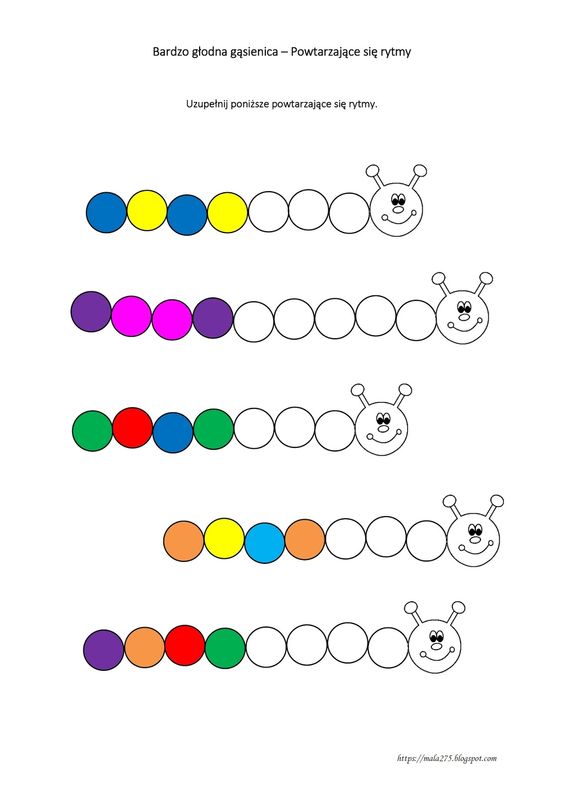 